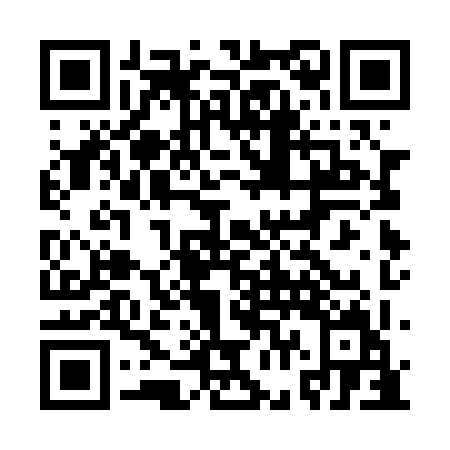 Ramadan times for Glen Lloyd, Quebec, CanadaMon 11 Mar 2024 - Wed 10 Apr 2024High Latitude Method: Angle Based RulePrayer Calculation Method: Islamic Society of North AmericaAsar Calculation Method: HanafiPrayer times provided by https://www.salahtimes.comDateDayFajrSuhurSunriseDhuhrAsrIftarMaghribIsha11Mon5:435:437:0512:564:576:476:478:0912Tue5:415:417:0312:554:586:486:488:1113Wed5:395:397:0112:554:596:506:508:1214Thu5:375:376:5912:555:006:516:518:1415Fri5:355:356:5712:545:016:526:528:1516Sat5:335:336:5512:545:026:546:548:1617Sun5:315:316:5412:545:036:556:558:1818Mon5:295:296:5212:545:046:566:568:1919Tue5:275:276:5012:535:056:586:588:2120Wed5:255:256:4812:535:066:596:598:2221Thu5:235:236:4612:535:087:007:008:2422Fri5:205:206:4412:525:097:027:028:2523Sat5:185:186:4212:525:107:037:038:2724Sun5:165:166:4012:525:117:057:058:2825Mon5:145:146:3812:515:127:067:068:3026Tue5:125:126:3612:515:137:077:078:3127Wed5:105:106:3412:515:147:097:098:3328Thu5:085:086:3212:515:157:107:108:3529Fri5:055:056:3012:505:167:117:118:3630Sat5:035:036:2812:505:177:137:138:3831Sun5:015:016:2612:505:187:147:148:391Mon4:594:596:2412:495:197:157:158:412Tue4:574:576:2212:495:197:177:178:423Wed4:554:556:2112:495:207:187:188:444Thu4:524:526:1912:495:217:197:198:465Fri4:504:506:1712:485:227:217:218:476Sat4:484:486:1512:485:237:227:228:497Sun4:464:466:1312:485:247:237:238:518Mon4:444:446:1112:475:257:257:258:529Tue4:414:416:0912:475:267:267:268:5410Wed4:394:396:0712:475:277:277:278:56